Standardrutiner: Foder2 Torrsubstansmätning TS-mätareMål: Upprättad av: 1.1Ta fram en våg som klarar att väga med en noggrannhet på 1 g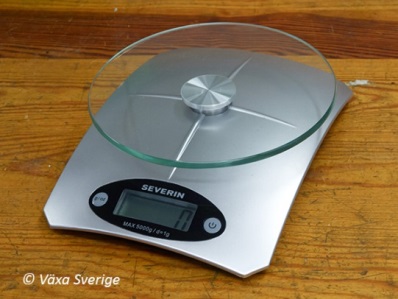 1.2Väg behållaren för ensilageprovet på vågen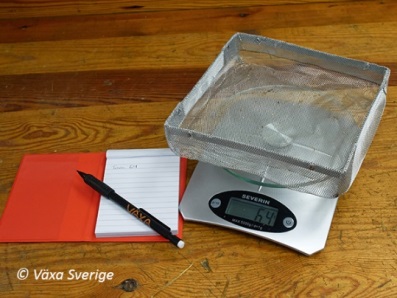 1.3Skriv upp behållarens vikt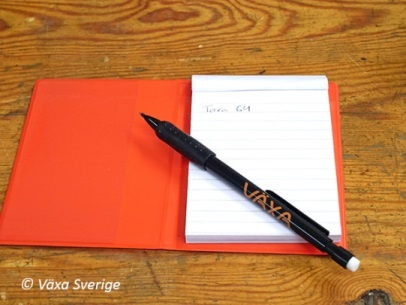 1.4Väg upp 100 g ensilage i behållaren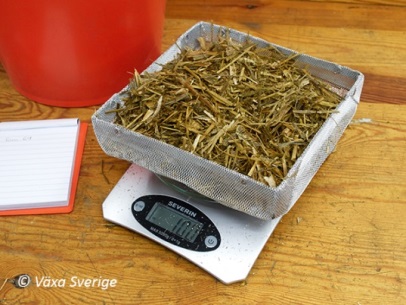 1.5Sätt på ts-mätare, låt gå i ca 45 min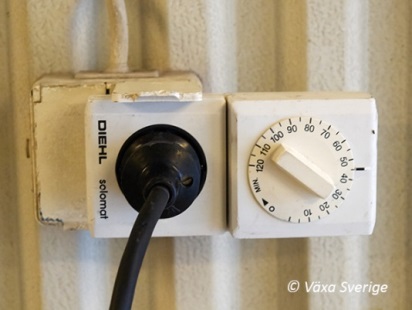 1.6Väg behållaren med ensilage, skriv upp totalvikt på behållare och ensilage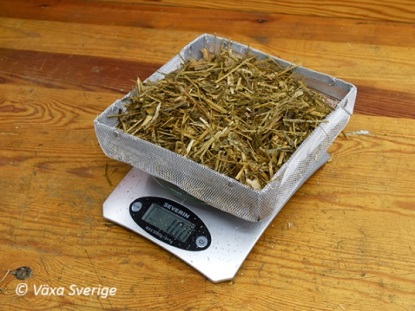 1.7Låt provet gå i 10 min till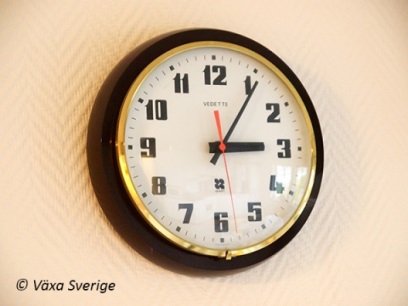 1.8Väg behållaren med ensilage, kontrollera mot tidigare vikt.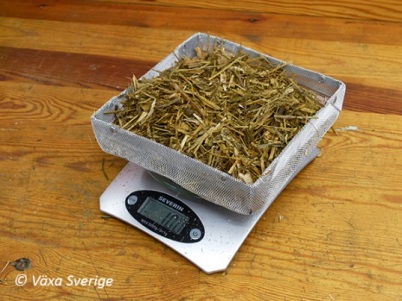 1.9Har provet inte ändrat vikt och ensilageprovet känns torrt och frasigt är det klart.Upprepa annars 1.7 och 1.8.1.10Räkna ut provets ts-halt enligt formeln;Slutvikt (= vikt på bytta + torkat ensilage) – Vikt på tom bytta = Torrsubstanshalt (%) Lägg till 1,4% i ensilage med en ts-halt under 30%för de organiska syror som försvinner vid upphettningen.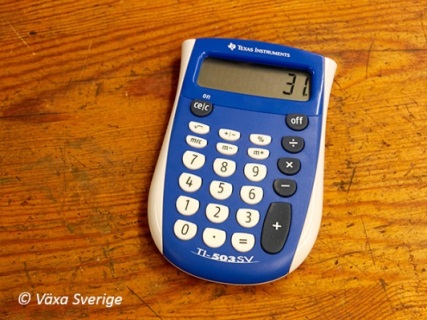 